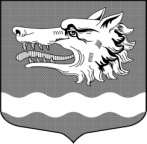 Администрация муниципального образования Раздольевское сельское поселение муниципального образования Приозерский муниципальный район Ленинградской областиПОСТАНОВЛЕНИЕот 14 ноября 2018 года                                                                                                                № 221Об утверждении номенклатуры и объема резерва материальных ресурсов для ликвидации чрезвычайных ситуаций природного и техногенного характера на территории муниципального образования Раздольевское сельское поселениеВ соответствии с Федеральным законом от 21.12.1994 № 68-ФЗ «О защите населения и территорий от чрезвычайных ситуаций природного и техногенного характера» и постановлением Правительства Российской Федерации от 10.11.1996 № 1340 «О Порядке создания и использования резерва материальных ресурсов для ликвидации чрезвычайных ситуаций природного и техногенного характера», администрация муниципального образования Раздольевское сельское поселение ПОСТАНОВЛЯЕТ:1. Утвердить  номенклатуру и объем резерва материальных ресурсов для ликвидации чрезвычайных ситуаций природного и техногенного характера на территории муниципального образования Раздольевское сельское поселение (Приложение 1).2. Настоящее постановление подлежит размещению на официальном сайте муниципального образования «раздольевское.рф».3. Настоящее постановление вступает в силу с момента опубликования. 4. Контроль за выполнением настоящего постановления оставляю за собой.Глава администрации                                                                                                   А.Г.СоловьевИсп.: С.Р.Кукуца, тел.66-718Разосл.: дело – 3, прокуратура – 1, ГО и ЧС - 1Утвержденпостановлением  администрации МО Раздольевское сельское поселениеот 14.11.2018 года № 221Порядоксоздания, хранения, использования и восполнения резерваматериальных ресурсов для ликвидации чрезвычайныхситуаций природного и техногенного характера на территориимуниципального образования Раздольевское сельское поселение 1. Настоящий Порядок разработан в соответствии с Федеральным законом от 21.12.1994 № 68-ФЗ «О защите населения и территорий от чрезвычайных ситуаций природного и техногенного характера», постановлением Правительства Российской Федерации от 10.11.1996 № 1340 «О Порядке создания и использования резервов материальных ресурсов для ликвидации чрезвычайных ситуаций природного и техногенного характера» и определяет основные принципы создания, хранения, использования и восполнения резерва материальных ресурсов для ликвидации чрезвычайных ситуаций в Раздольевском сельском поселении (далее - Резерв).2. Резерв создается заблаговременно в целях экстренного привлечения необходимых средств для первоочередного жизнеобеспечения пострадавшего населения, развертывания и содержания временных пунктов проживания и питания пострадавших граждан, оказания им помощи, обеспечения аварийно-спасательных и аварийно-восстановительных работ в случае возникновения чрезвычайных ситуаций, а также при ликвидации угрозы и последствий чрезвычайных ситуаций.Резерв может использоваться на иные цели, не связанные с ликвидацией чрезвычайных ситуаций, только на основании решений, принятых администрацией Раздольевского сельского поселения.3. Резерв включает продовольствие, вещевое имущество, предметы первой необходимости, строительные материалы и другие материальные ресурсы.4. Номенклатура и объемы материальных ресурсов Резерва утверждаются администрацией Камского сельского поселения и устанавливаются исходя из прогнозируемых видов и масштабов чрезвычайных ситуаций, предполагаемого объема работ по их ликвидации, а также максимально возможного использования имеющихся сил и средств для ликвидации чрезвычайных ситуаций.5. Создание, хранение и восполнение Резерва осуществляется за счет средств бюджета Раздольевского сельского поселения, а также за счет внебюджетных источников. 6. Объем финансовых средств, необходимых для приобретения материальных ресурсов Резерва, определяется с учетом возможного изменения рыночных цен на материальные ресурсы, а также расходов, связанных с формированием, размещением, хранением и восполнением Резерва. 7. Бюджетная заявка для создания Резерва на планируемый год представляется в соответствующий орган до 01 апреля текущего года. 8. Функции по созданию, размещению, хранению и восполнению Резерва возлагаются:по продовольствию, вещевому имуществу, предметам первой необходимости и строительным материалам – на АО «ПЗ Раздолье» (по согласованию);по другим материальным ресурсам – ООО «СосновоАгроПромТехника» (по согласованию);9. Органы, на которые возложены функции по созданию Резерва:разрабатывают предложения по номенклатуре и объемам материальных ресурсов в Резерве;представляют на очередной год бюджетные заявки для закупки материальных ресурсов в Резерве;определяют размеры расходов по хранению и содержанию материальных ресурсов в Резерве;определяют места хранения материальных ресурсов Резерва, отвечающие требованиям по условиям хранения и обеспечивающие возможность доставки в зоны чрезвычайных ситуаций;в установленном порядке осуществляют отбор поставщиков материальных ресурсов, находящихся в Резерве;заключают в объеме выделенных ассигнований договоры (контракты) на поставку материальных ресурсов в резерв, а также на ответственное хранение и содержание Резерва;организуют хранение, освежение, замену и обслуживание материальных ресурсов, находящихся в Резерве;организуют доставку материальных ресурсов Резерва потребителям в районы чрезвычайных ситуаций;ведут учет и отчетность по операциям с материальными ресурсами Резерва;обеспечивают поддержание Резерва в постоянной готовности к использованию;осуществляют контроль за наличием, качественным состоянием, соблюдением условий хранения и выполнением мероприятий по содержанию материальных ресурсов, находящихся на хранении в Резерве;подготавливают проекты правовых актов по вопросам закладки, хранения, учета, обслуживания, освежения, замены, реализации, списания и выдачи материальных ресурсов Резерва; 10. Общее руководство по созданию, хранению, использованию Резерва возлагается на администрацию Камского сельского поселения.11. Материальные ресурсы, входящие в состав Резерва, независимо от места их размещения, являются собственностью юридического лица, на чьи средства они созданы (приобретены).12. Приобретение материальных ресурсов в Резерв осуществляется в соответствии с Федеральным законом от 21.07.2005 № 94-ФЗ «О размещении заказов на поставки товаров, выполнение работ, оказание услуг для государственных и муниципальных нужд».13. Вместо приобретения и хранения отдельных видов материальных ресурсов или части этих ресурсов допускается заключение договоров на экстренную их поставку (продажу) с организациями, имеющими эти ресурсы в постоянном наличии. Выбор поставщиков осуществляется также в соответствии с Федеральным законом, указанным в п. 12 настоящего Порядка.14. Хранение материальных ресурсов Резерва организуется как на объектах, специально предназначенных для их хранения и обслуживания, так и соответствии с заключенными договорами на базах и складах промышленных, транспортных, сельскохозяйственных, снабженческо - сбытовых, торгово-посреднических и иных предприятий и организаций, независимо от формы собственности, и где гарантирована их безусловная сохранность откуда возможна их оперативная доставка в зоны чрезвычайных ситуаций.15. Органы, на которые возложены функции по созданию Резерва и заключившие договоры, предусмотренные пунктами 13 и 14 настоящего Порядка, осуществляют контроль за количеством, качеством и условиями хранения материальных ресурсов и устанавливают в договорах на их экстренную поставку (продажу) ответственность поставщика (продавца) за своевременность выдачи, количество и качество поставляемых материальных ресурсов.Возмещение затрат организациям, осуществляющим на договорной основе ответственное хранение Резерва, производится за счет средств бюджета органа местного самоуправления.16. Выпуск материальных ресурсов из Резерва осуществляется по решению руководителя Администрации муниципального образования или лица, его замещающего, и оформляется письменным распоряжением. Решения готовятся на основании обращений предприятий, учреждений и организаций. 17. Использование Резерва осуществляется на безвозмездной или возмездной основе.В случае возникновения на территории муниципального образования чрезвычайной ситуации техногенного характера расходы по выпуску материальных ресурсов из Резерва возмещаются за счет средств и имущества хозяйствующего субъекта, виновного в возникновении чрезвычайной ситуации.18. Перевозка материальных ресурсов, входящих в состав Резерва, в целях ликвидации чрезвычайных ситуаций осуществляется транспортными организациями на договорной основе с органом местного самоуправления.19. Предприятия, учреждения и организации, обратившиеся за помощью и получившие материальные ресурсы из Резерва, организуют прием, хранение и целевое использование доставленных в зону чрезвычайной ситуации материальных ресурсов.20. Отчет о целевом использовании выделенных из Резерва материальных ресурсов готовят предприятия, учреждения и организации, которым они выделялись. Документы, подтверждающие целевое использование материальных ресурсов, представляются в орган местного самоуправления, в десятидневный срок.21. Для ликвидации чрезвычайных ситуаций и обеспечения жизнедеятельности пострадавшего населения орган местного самоуправления может использовать находящиеся на его территории объектовые резервы материальных ресурсов по согласованию с организациями, их создавшими.22. Выполнение материальных ресурсов Резерва, израсходованных при ликвидации чрезвычайных ситуаций, осуществляется за счет средств, указанных в решении органа местного самоуправления о выделении ресурсов из Резерва.23. По операциям с материальными ресурсами Резерва организации несут ответственность в порядке, установленном законодательством Российской Федерации договорами.Приложение 1к   постановлению    администрации МО Раздольевское сельское поселениеот 14.11.2018 года № 221Номенклатура и объем резерва материальных ресурсов дляликвидации чрезвычайных ситуаций на территорииМО Раздольевское сельского поселения      Наименование материальных ресурсовЕдиница измерения               Количество          1. Продовольствие (из расчета снабжения  на 50 чел. на 10 суток)МукаКрупаМакаронные изделияДетское питаниеМясные консервыРыбные консервыМасло растительноеСухие пайкиСольСахарЧайВода питьеваяИ др.     Тыс. руб.       тонн       тонн       тонн       тонн       тонн       тонн       тонн        шт.       тонн       тонн         кг.       упак.1110,50,50,50,51000,10,510502. Вещевое имущество и предметы                                     первой необходимостиОдеялаМатрасыПодушкиПостельные принадлежности (простыни, наволочки, полотенца)Одежда теплая, специальнаяОбувь резиновая Обувь утепленнаяРукавицы брезентовыеПосудаРукомойники     Тыс.руб.         шт.         шт.         шт.         шт.         шт.        комп.         пар         пар         пар        комп.         шт.50255050505050505010Мыло и моющие средстваКеросиновые лампыСвечиСпичкиПилы поперечныеФляги  И др.      тонн      штук      кор.      шт.      шт.      шт.0,11050500553. Строительные материалыЛес  строительныйПиломатериалыцементТыс.рубКуб.мКуб.м.151010